 Istituto Professionale Statale per i Servizi Commerciali, Turistici, Sociali e della Pubblicità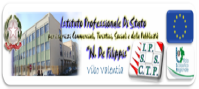  “N. De Filippis”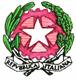 Istituto Istruzione Superiore “N. De Filippis”-“G. Prestia”Via Santa Maria dell’Imperio – 89900 Vibo Valentia  Tel. 0963.42883–43066, Fax 0963.45528 Cod. Fisc: 96013630791 Cod. mecc.: VVIS009007  E-mail: VVIS009007@istruzione.it- Istituto Professionale Statale per i Servizi Commerciali, Turistici, Sociali e della Pubblicità “N. De Filippis”, via Santa Maria dell’Imperio, 89900 Vibo Valentia, Tel. 0963-42883-43066, Succursale "San Leoluca" - Via Tarallo, Vibo Valentia Tel 096341008Sito web: www.ipcdefilippis.it cod VVRC009016, corso serale VVRC00951G- Istituto Professionale Statale Industria Artigianato “G. Prestia”, Via G. Prestia, 89900 Vibo Valentia, Tel 0963-43793, fax 0963-41175, sito web www.ipsiaprestia.it cod. VVRI00901V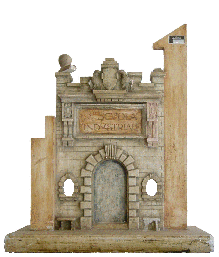 IPSIA “G. Prestia”Istituto Professionale Statale Industria e Artigianato “G. Prestia”Prova N31. Tecnologie elettriche/elettroniche TEE classe 4B Prof. De Luca FortunatoLABORATORIO DI: elettrico/elettronicoRELAZIONE N°. 2COGNOME __________________ Nome __________________ Data___________Classe ____COGNOME __________________ Nome __________________ Data___________Classe ____COGNOME __________________ Nome __________________ Data___________Classe ____Oggetto: Il display a sette segmenti.SCHEMA: Progettare la rete per il controllo del display a sette segmenti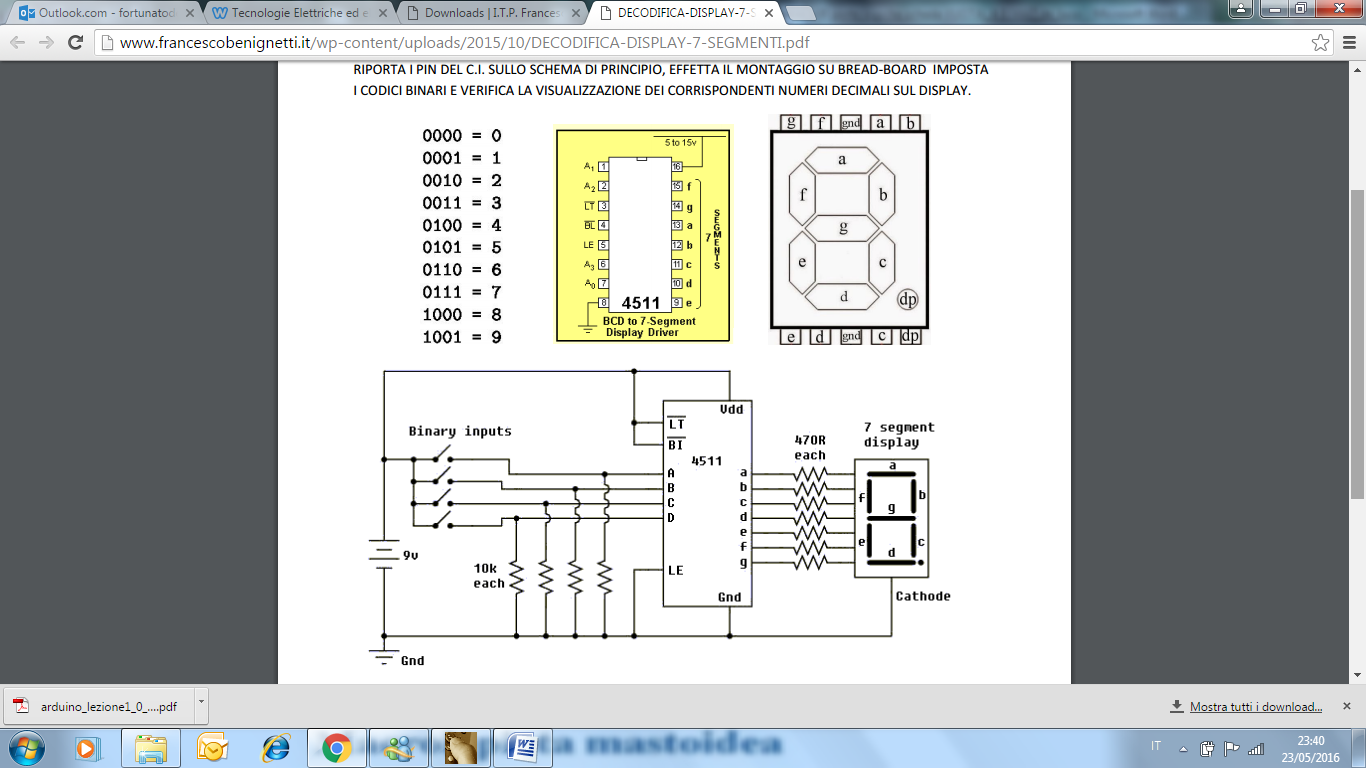 Oggetto: Il display a sette segmenti.SCHEMA: Progettare la rete per il controllo del display a sette segmentiOggetto: Il display a sette segmenti.SCHEMA: Progettare la rete per il controllo del display a sette segmentiFORMULE da utilizzare:b) Realizza la tabella  di verità per il display a 7 segmentic) Prova a realizzare le mappe di Karnaugh per il display a 7 segmentiRELAZIONE:CONOSCENZE TEORICHE e CONSIGLI:SIMULAZIONE SOFTWARE  (a cura dell’alunno):Inserire,  in formato digitale, schermata del circuito e dei risultati della simulazione con il software Multisim della National Instrument(Aiuto: Dopo aver disegnato il circuito con Multisim, premere sulla tastiera il tasto Stamp e incollare, qui sotto, in questo file word; ritagliare il superfluo. Procedere alla simulazione visualizzando le indicazioni degli strumenti di misura, premere di nuovo Stamp e incollare, qui sotto). Ricordarsi che è importante lavorare in autonomia e che l’originalità sarà tenuta in debito conto in valutazione.Completa le tabelle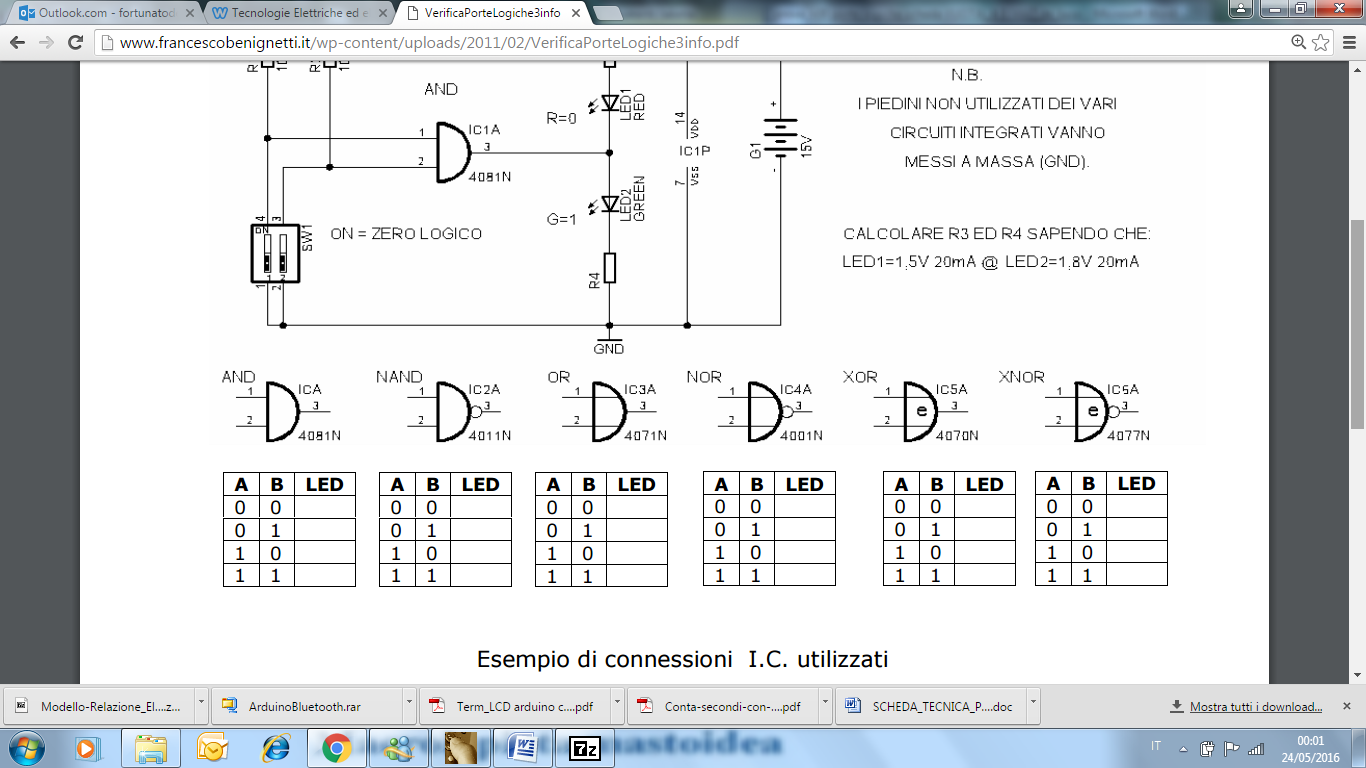 DESCRIZIONE DELLA PROVA (a cura dell’alunno):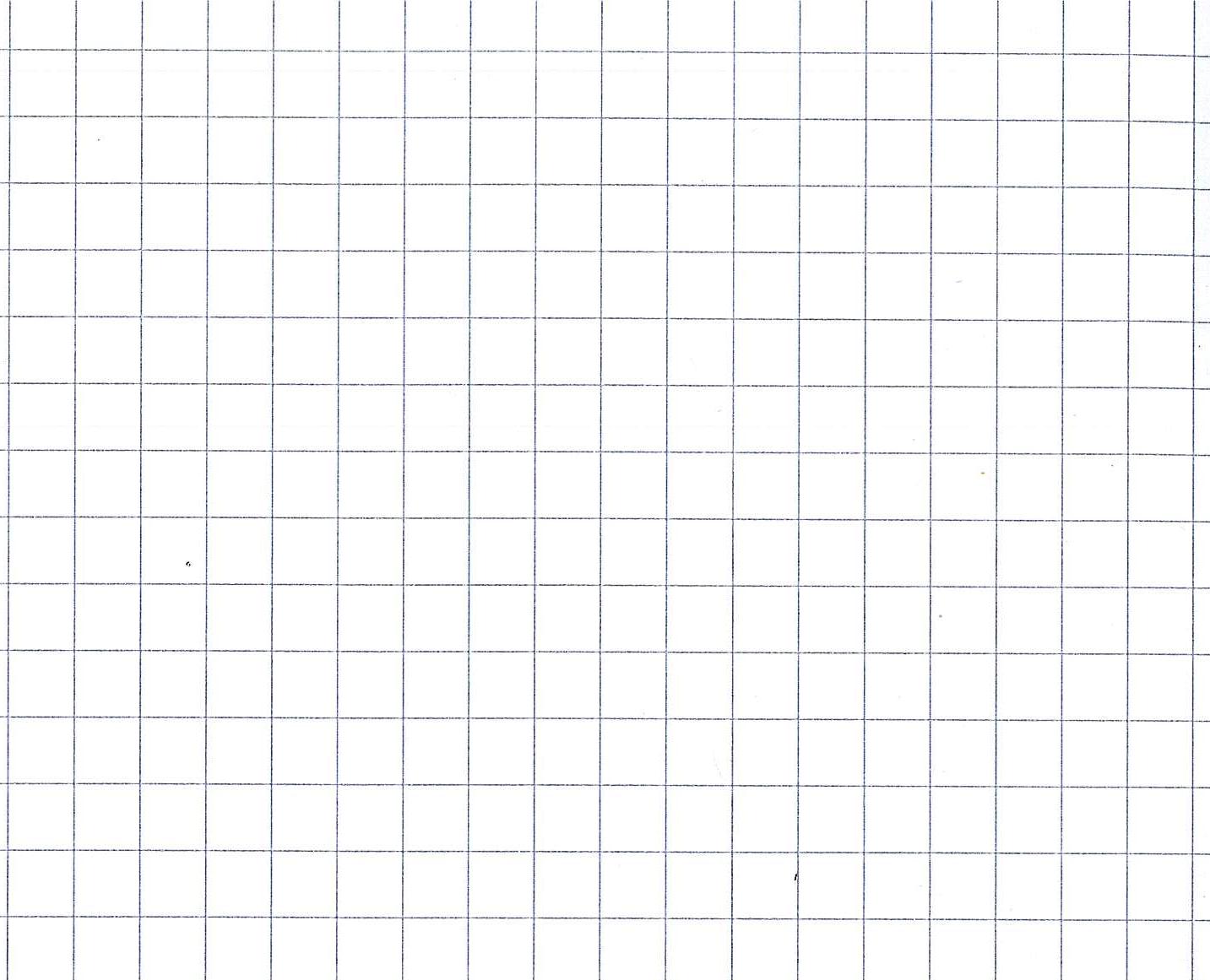 Link approfondimenti http://lascuolachevorrei.weebly.com/tecnologie-elettriche-ed-elettroniche.htmlOSSERVAZIONE DELL’INSEGNANTE E VOTO in decimi